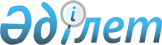 Об утверждении Правил предоставления органами государственных доходов сведений о налогоплательщике (налоговом агенте), составляющих налоговую тайну, судебным исполнителям
					
			Утративший силу
			
			
		
					Совместный приказ Министра юстиции Республики Казахстан от 31 июля 2017 года № 957 и Министра финансов Республики Казахстан от 14 июля 2017 года № 439. Утратил силу совместным приказом Министра финансов Республики Казахстан от 4 сентября 2018 года № 802 и Министра юстиции Республики Казахстан от 17 сентября 2018 года № 1410.
      Сноска. Утратил силу совместным приказом Министра финансов РК от 04.09.2018 № 802 и Министра юстиции РК от 17.09.2018 № 1410.
      В соответствии с подпунктом 3) пункта 3 статьи 557 Кодекса Республики Казахстан от 10 декабря 2008 года "О налогах и других обязательных платежах в бюджет" (Налоговый кодекс) ПРИКАЗЫВАЕМ:
      1. Утвердить прилагаемые Правила предоставления органами государственных доходов сведений о налогоплательщике (налоговом агенте), составляющих налоговую тайну, судебным исполнителям.
      2. Министерствам юстиции, финансов Республики Казахстан обеспечить размещение настоящего совместного приказа на интернет - ресурсах государственных органов.
      3. Комитету государственных доходов Министерства финансов Республики Казахстан (Тенгебаев А.М.) в установленном законодательством порядке обеспечить направление настоящего совместного приказа в Республиканское государственное предприятие на праве хозяйственного ведения "Республиканский центр правовой информации" Министерства юстиции Республики Казахстан для включения в Эталонный контрольный банк нормативных правовых актов Республики Казахстан.
      4. Контроль за исполнением настоящего совместного приказа возложить на курирующих заместителя Министра юстиции и вице-министра финансов Республики Казахстан.
      5. Настоящий совместный приказ вступает в силу со дня подписания его последним из руководителей государственного органа. Правила
предоставления органами государственных доходов сведений о налогоплательщике
(налоговом агенте), составляющих налоговую тайну, судебным исполнителям Глава 1. Общие положения
      1. Настоящие Правила разработаны в соответствии с подпунктом 3) пункта 3 статьи 557 Кодекса Республики Казахстан от 10 декабря 2008 года "О налогах и других обязательных платежах в бюджет" (Налоговый кодекс) и определяют порядок предоставления органами государственных доходов судебным исполнителям сведений, о налогоплательщике (налоговом агенте), составляющих налоговую тайну, без получения письменного разрешения налогоплательщика (налогового агента) (далее – Сведения). Глава 2. Порядок предоставления сведений
      2. Судебные исполнители направляют запросы в органы государственных доходов о получении сведений о налогоплательщике (налоговом агенте):
      при исполнении исполнительных документов с санкции суда;
      по исполнительным документам, выписанным на основании вступивших в законную силу судебных актов, без санкции суда.
      3. К запросу судебный исполнитель прикладывает копию исполнительного документа:
      1) исполнительные листы, выдаваемые на основании судебных актов;
      2) судебные приказы, выдаваемые в соответствии с гражданским процессуальным законодательством Республики Казахстан;
      3) исполнительные листы, выдаваемые на основании судебных актов о принудительном исполнении на территории Республики Казахстан решений международных, иностранных судов и арбитражей;
      4) исполнительные листы, выдаваемые на основании определения суда о принудительном исполнении арбитражных решений;
      5) определения судов об обеспечении иска или отмене обеспечения иска;
      6) постановления судов, вынесенные по делу об административном правонарушении в случаях, предусмотренных Кодексом Республики Казахстан об административных правонарушениях;
      7) постановления органа (должностного лица), уполномоченного рассматривать дела об административных правонарушениях в случаях, предусмотренных Кодексом Республики Казахстан об административных правонарушениях;
      8) постановление прокурора о принудительном исполнении его требований;
      9) постановления судебного исполнителя о взыскании исполнительской санкции; 
      10) постановление судебного исполнителя о возмещении расходов, понесенных при совершении исполнительных действий;
      11) постановление частного судебного исполнителя об утверждении сумм оплаты его деятельности;
      12) предписания о необходимости уплаты штрафа, выданные органом (должностным лицом), уполномоченным налагать административные взыскания;
      13) исполнительная надпись;
      14) постановление суда о наложении ареста на имущество, вынесенное по уголовному делу. 
      4. Сведения о налогоплательщике (налоговом агенте), составляющих налоговую тайну по исполнительным документам, за исключением выданных на основании вступивших в законную силу судебных актов, предоставляются с санкции суда, в случаях предусмотренных законодательством Республики Казахстан.
      5. Запрос судебных исполнителей подлежит исполнению органами государственных доходов в порядке, установленном законодательством Республики Казахстан не более чем в трехдневный срок. 
      Запрос подписывается государственным судебным исполнителем или руководителем территориального отдела – старшим судебным исполнителем, частным судебным исполнителем.
      6. Ответ на запрос подписывается первым руководителем уполномоченных органов или лицом, его замещающим, в территориальных органах - руководителем или лицом, его замещающим.
      7. Информация, предусмотренная пунктом 6 настоящих Правил, осуществляется на бумажном носителе с грифом "Для служебного пользования" либо в электронном формате по защищенным каналам связи.  Глава 3. Заключительные положения
      8. Должностные лица, имеющие доступ к Сведениям, обеспечивают использование получаемой информации только по прямому назначению и без ущерба для стороны, ее предоставившей, без права передачи третьей стороне.
      Сведения, полученные в рамках настоящих правил, не подлежат разглашению.
      9. Невыполнение законных требований судебного исполнителя, а также воспрепятствование осуществлению судебным исполнителем функций по исполнению исполнительных документов влекут ответственность, предусмотренную законами Республики Казахстан.
					© 2012. РГП на ПХВ «Институт законодательства и правовой информации Республики Казахстан» Министерства юстиции Республики Казахстан
				
Министр юстиции
Республики Казахстан
Министр финансов
Республики Казахстан
______________М. Бекетаев
______________Б. СултановУтверждены
совместным приказом
Министра юстиции
Республики Казахстан
от 31 июля 2017 года № 957
и Министра финансов
Республики Казахстан
от 14 июля 2017 года № 439